Reimbursement form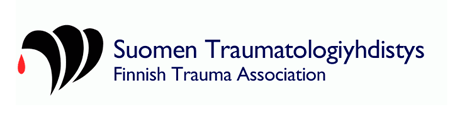 Finnish Trauma Education LTDCompany ID: 3138564-4DSTC Kuopio 12.-14.12.2023Reimbursement formFinnish Trauma Education LTDCompany ID: 3138564-4DSTC Kuopio 12.-14.12.2023The recipient:Name:      ID-number / birth date:      Address:      Telephone:      Email:      Bank account (w/ SWIFT/BIC):      The recipient:Name:      ID-number / birth date:      Address:      Telephone:      Email:      Bank account (w/ SWIFT/BIC):      Reimbursements (please include receipts)Total:      €SignatureAdditional information:Return to:lauri.handolin@pp.inet.fiTreasurer Mari Heikkinen
Juoksupolku 10
80230 Joensuu, Finland

mari.heikkinen@fimnet.fiReturn to:lauri.handolin@pp.inet.fiTreasurer Mari Heikkinen
Juoksupolku 10
80230 Joensuu, Finland

mari.heikkinen@fimnet.fi